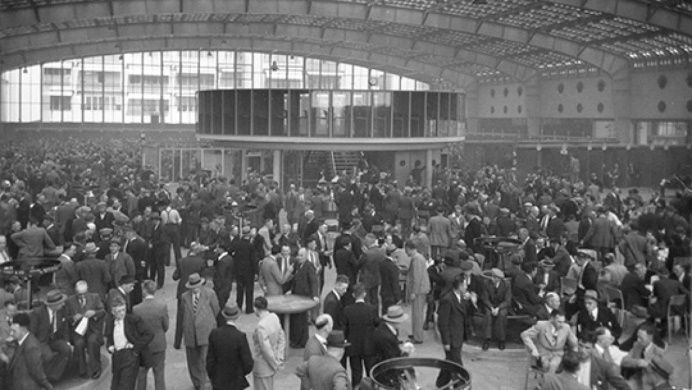 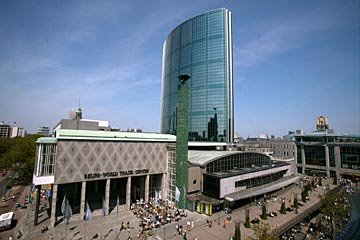 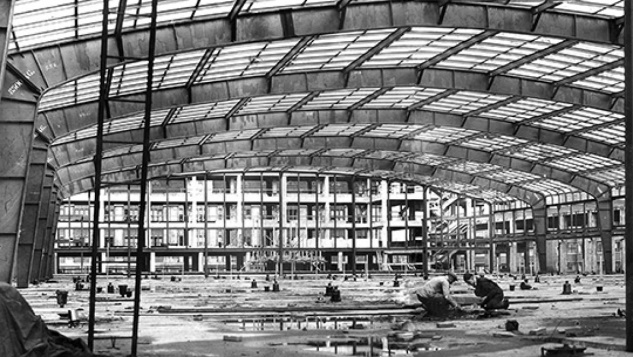 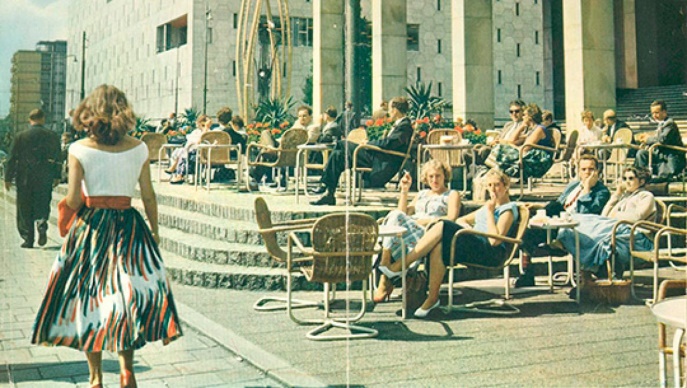 WTC Rotterdam	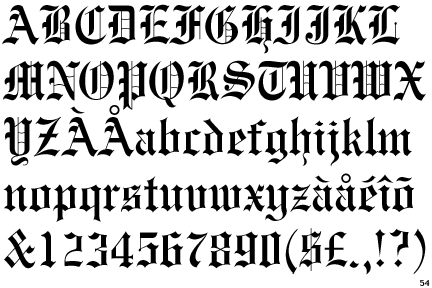 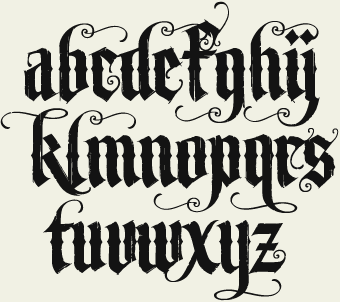 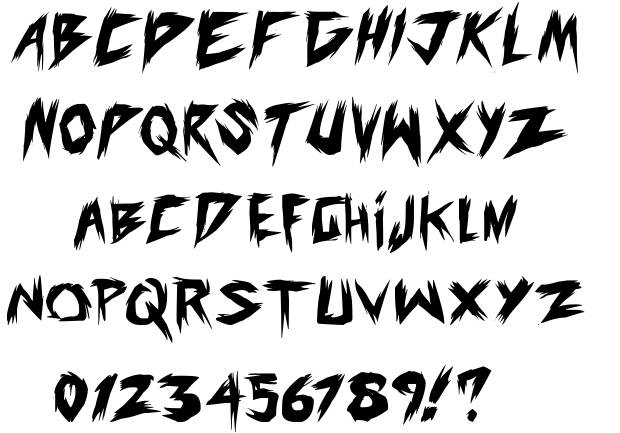 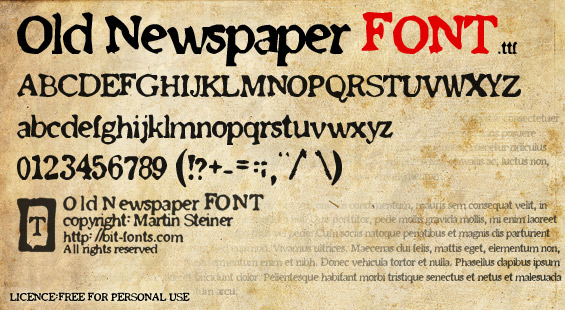 Fonts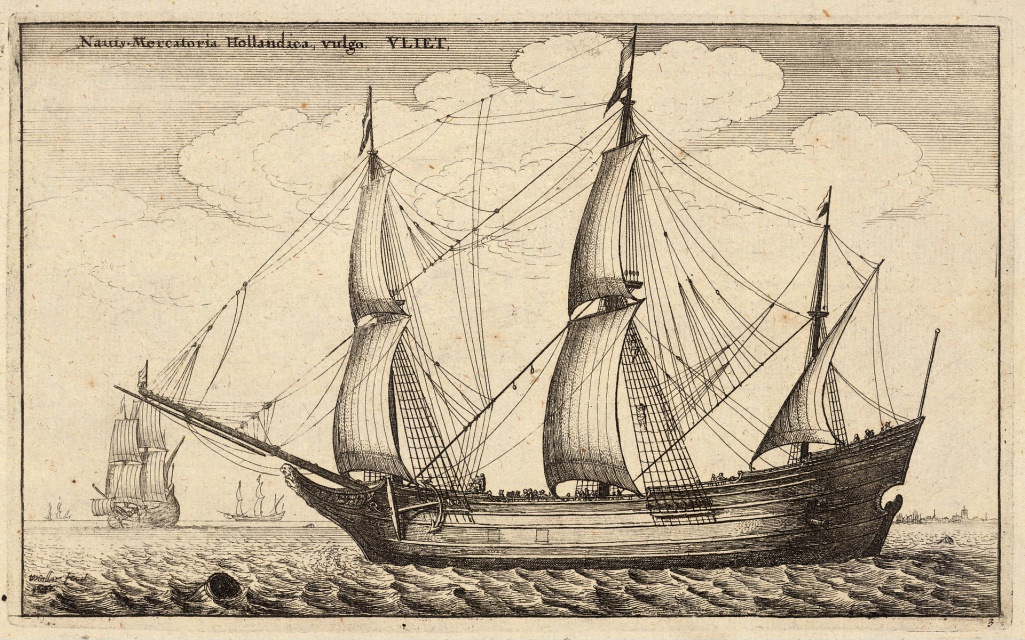 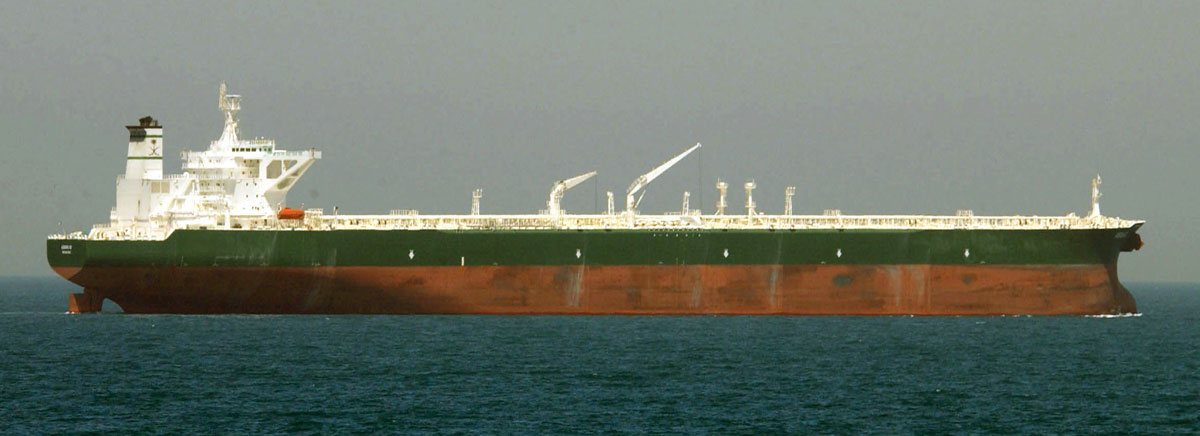 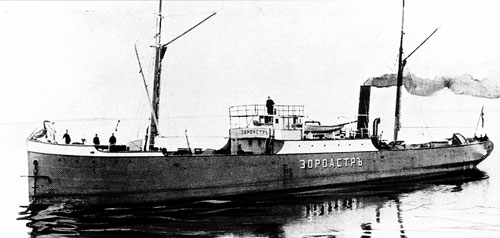 Handels schepen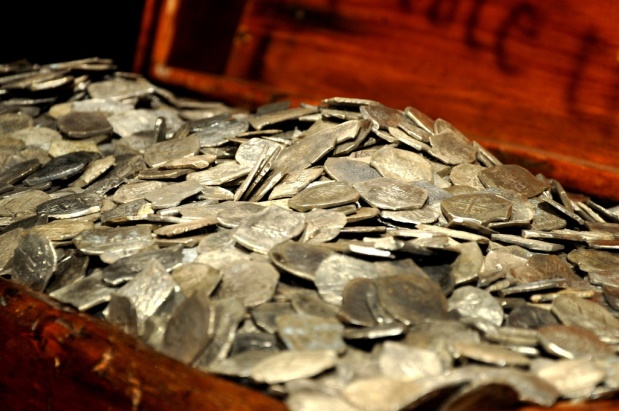 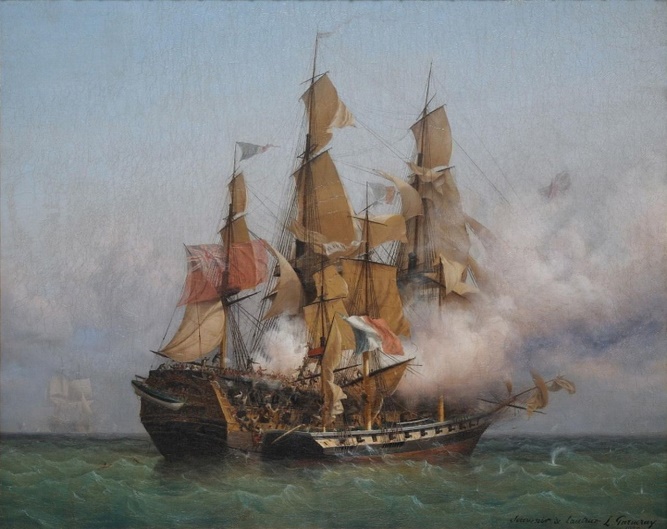 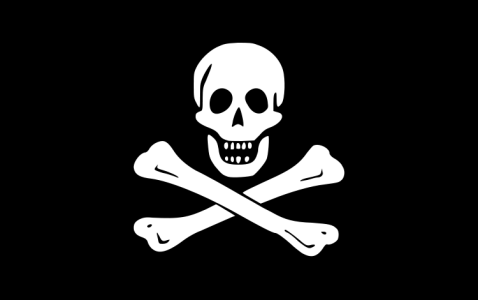 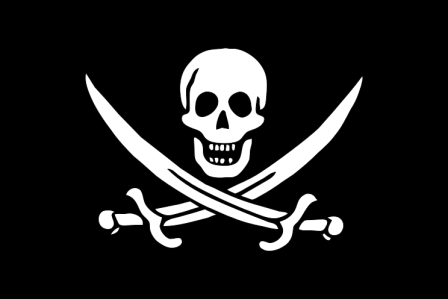 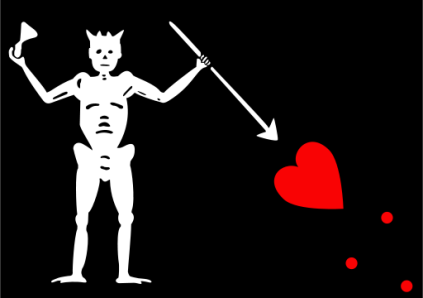 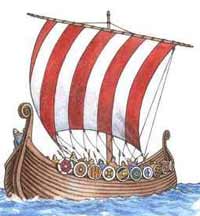 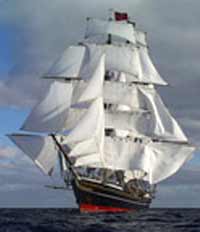 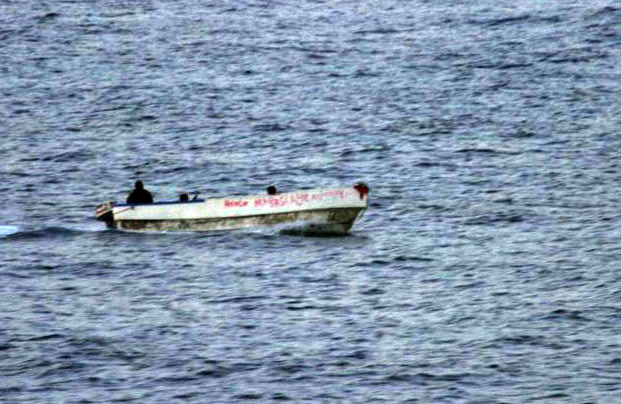 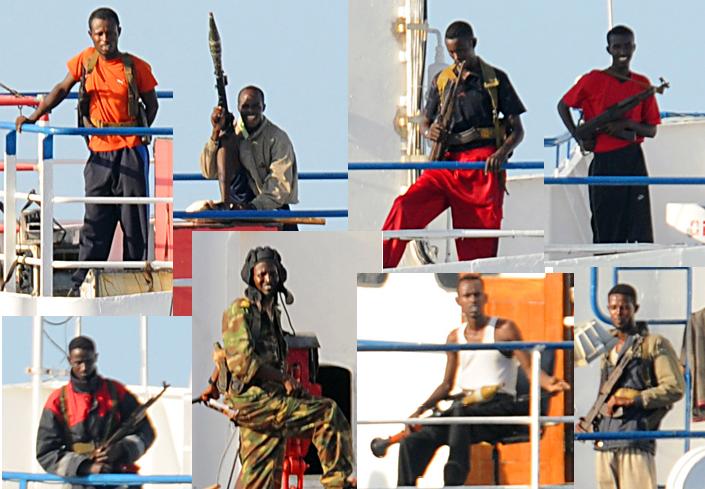 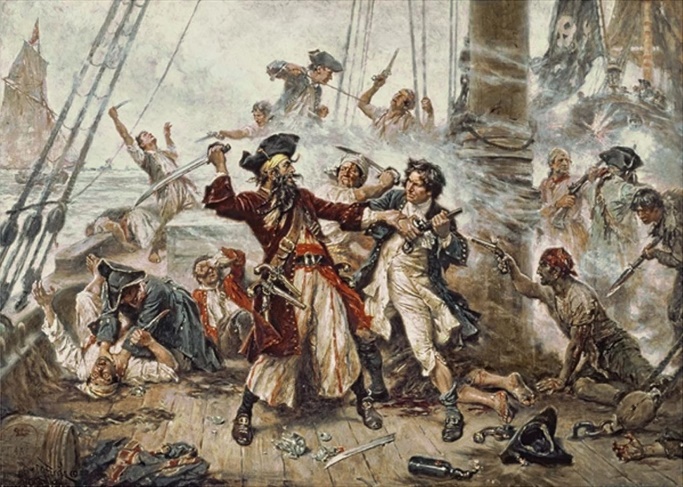 Piraten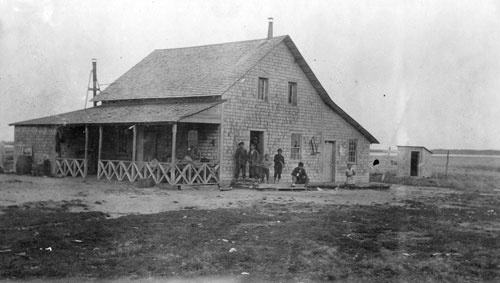 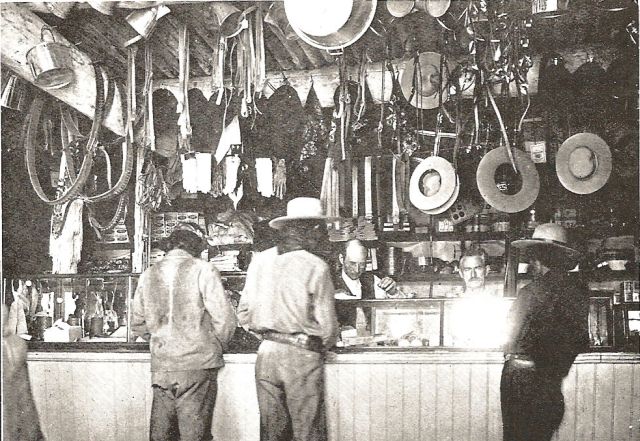 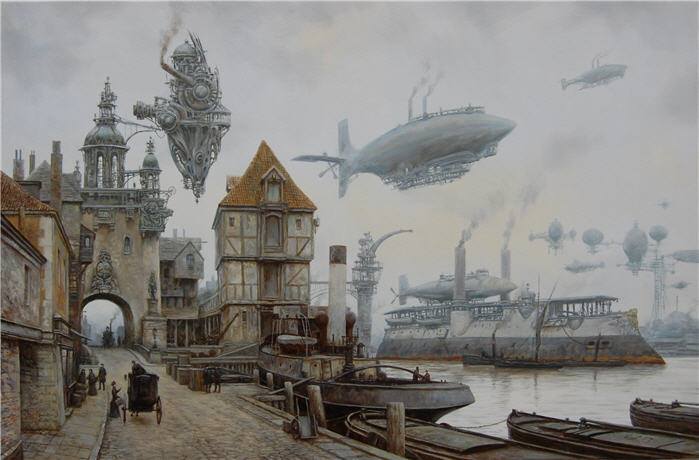 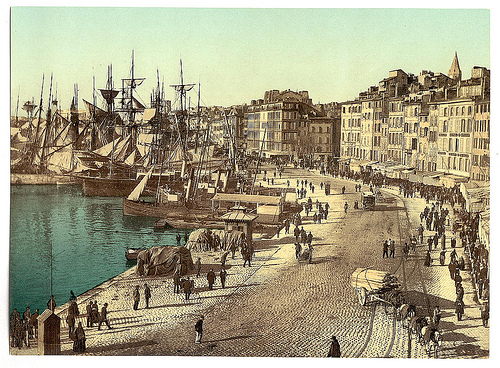 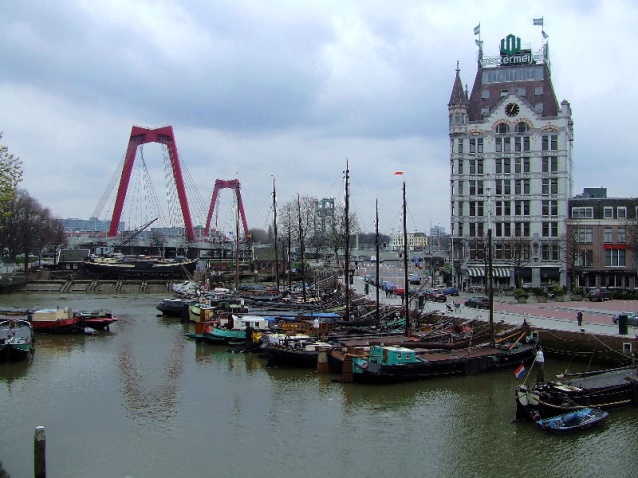 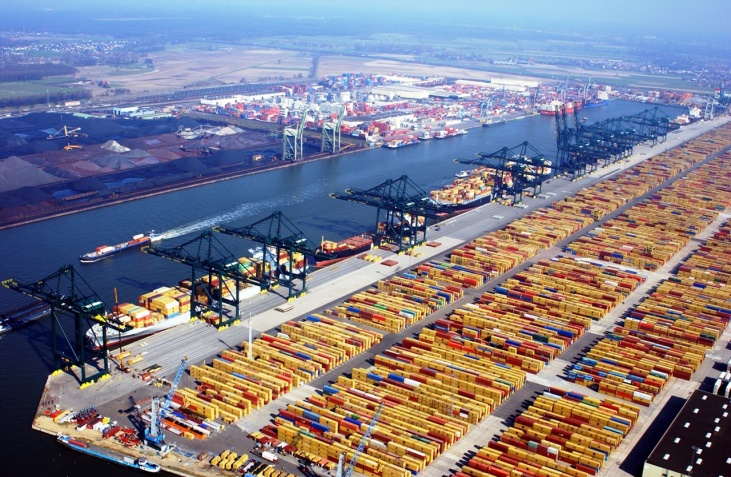 Handel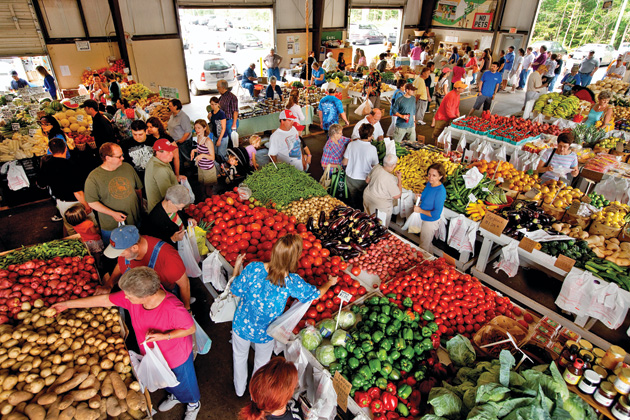 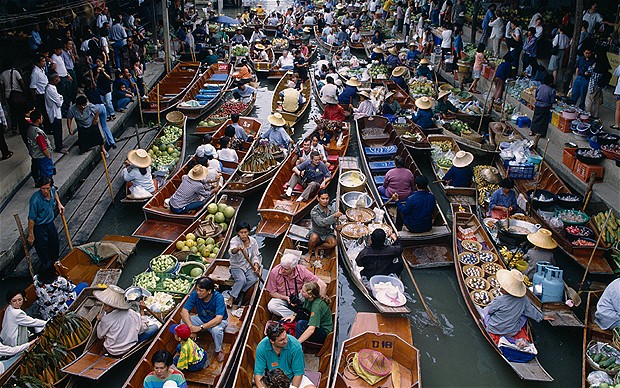 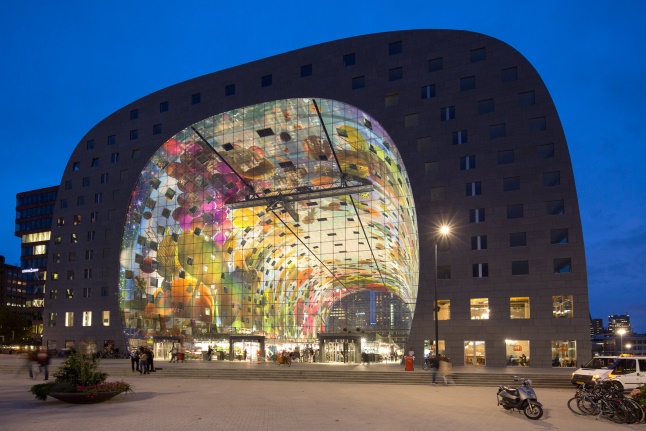 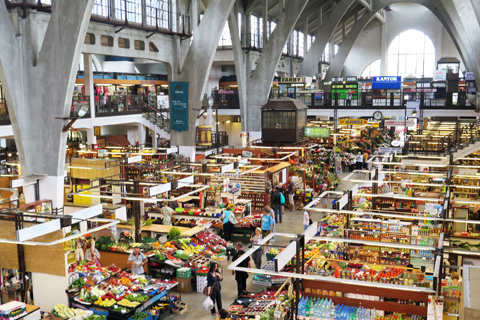 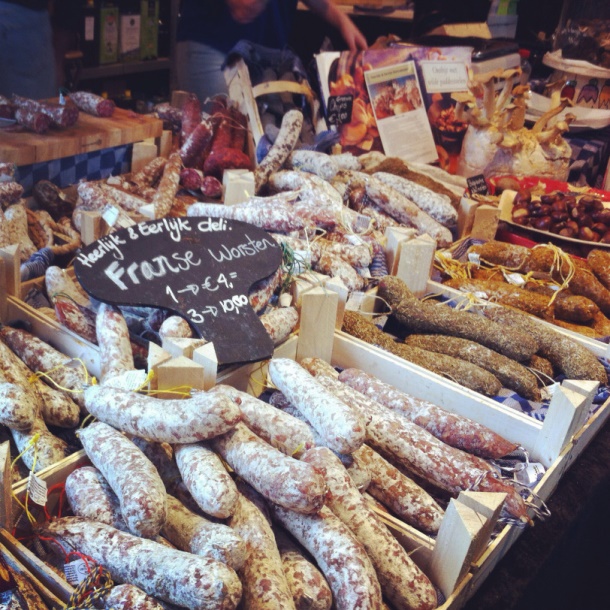 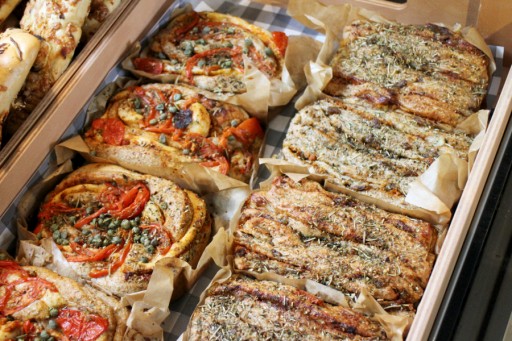 Markt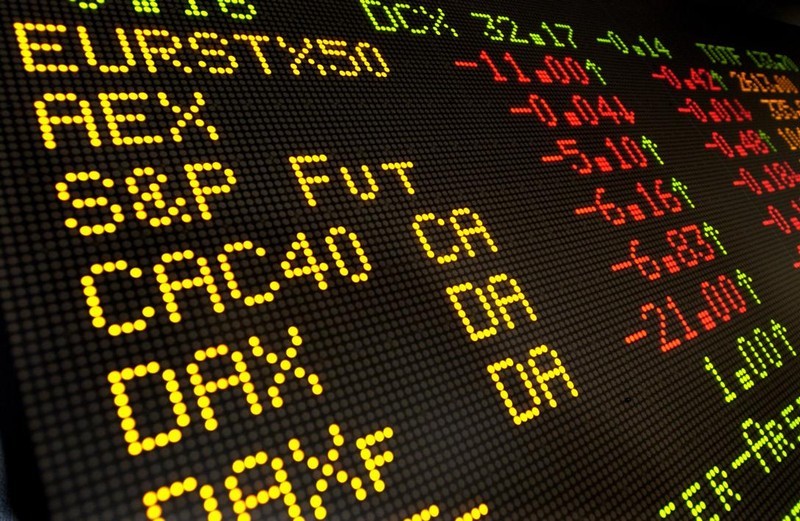 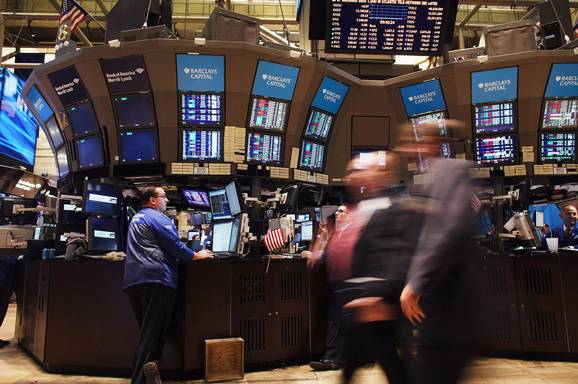 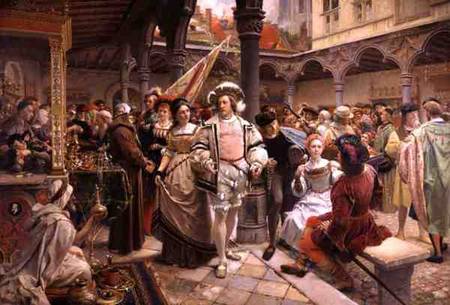 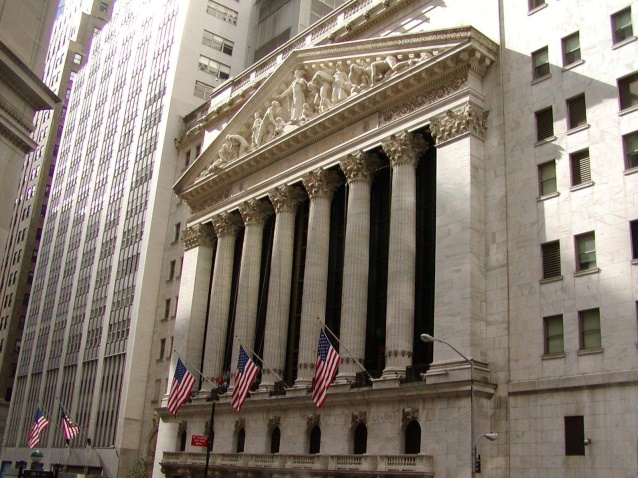 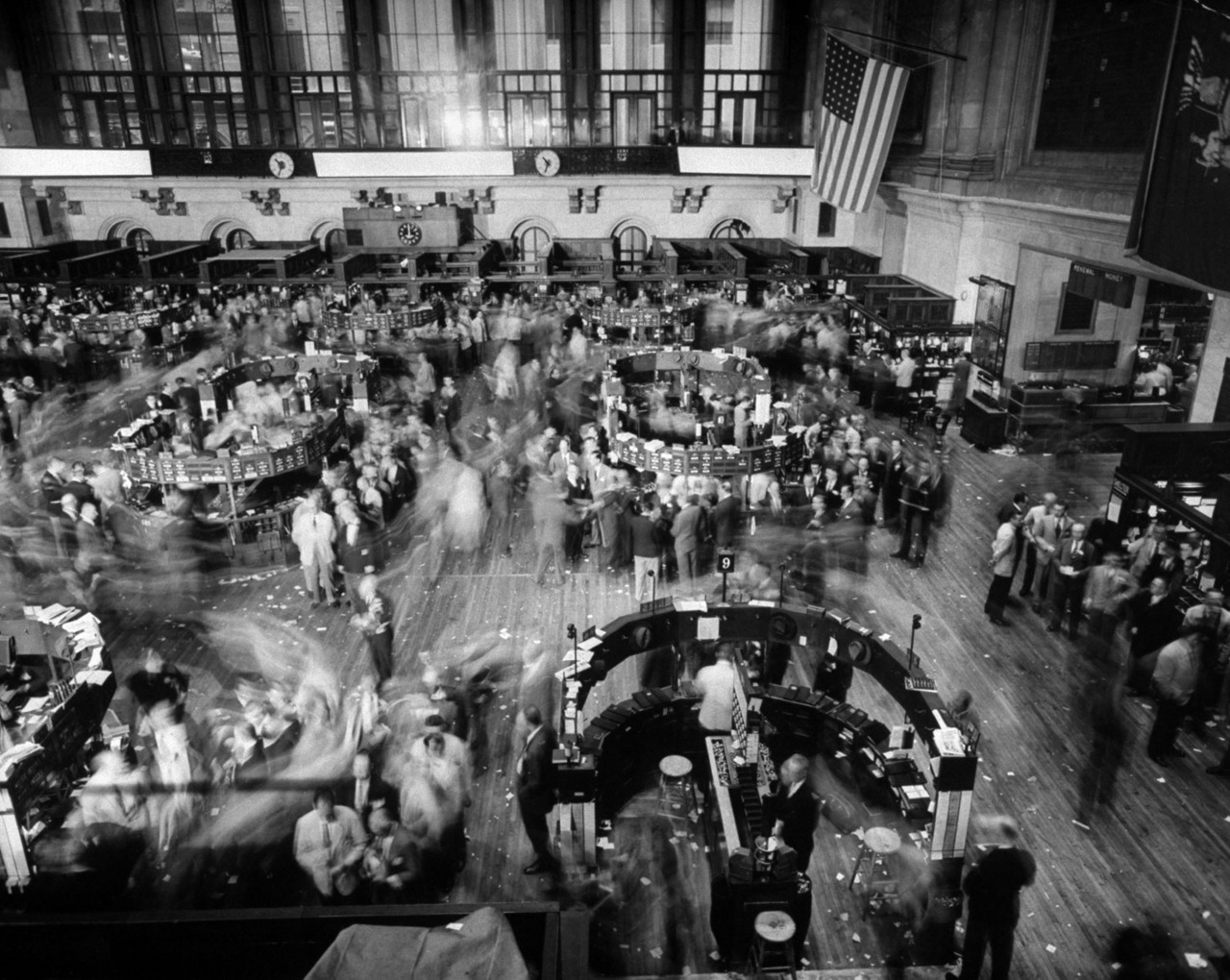 Beurs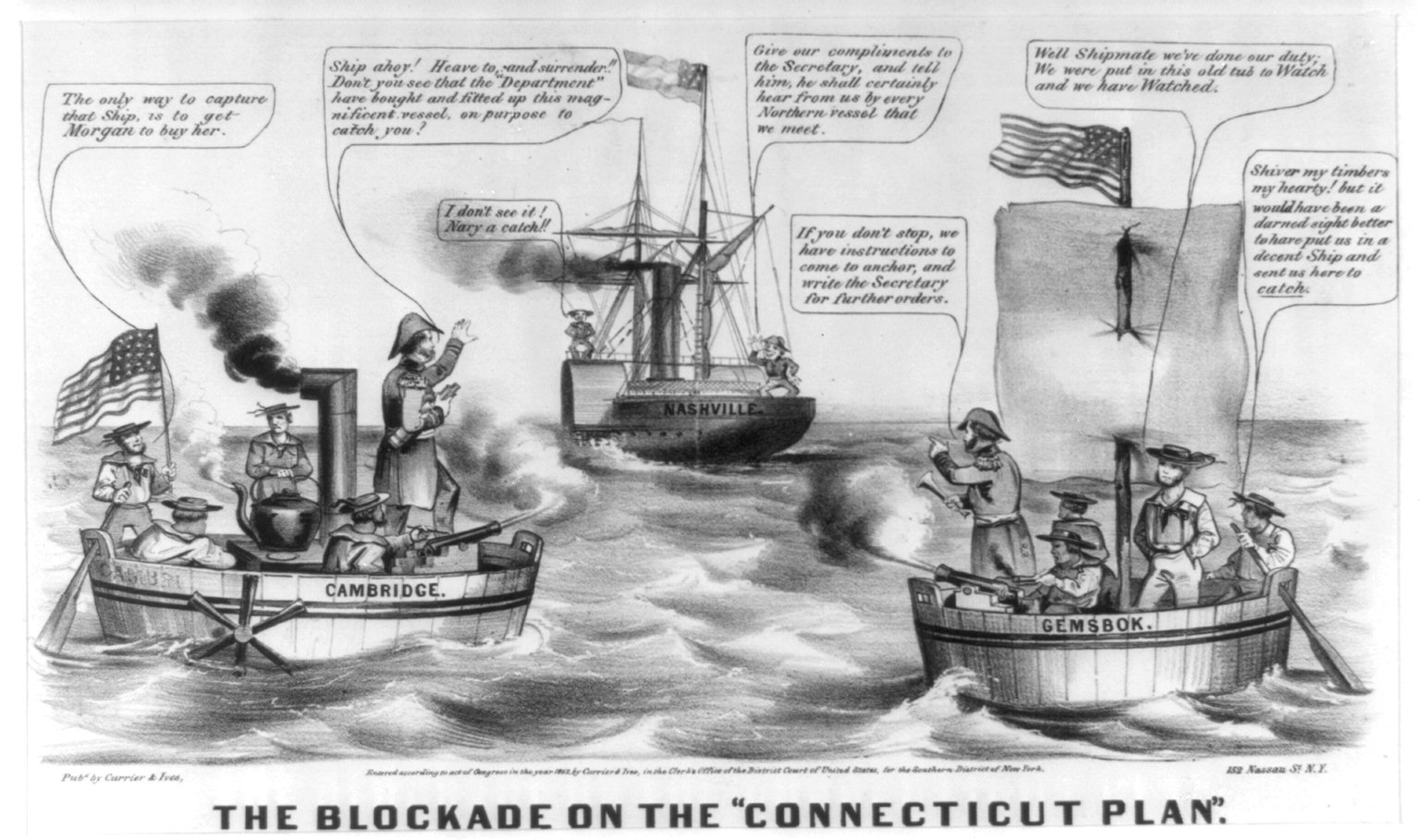 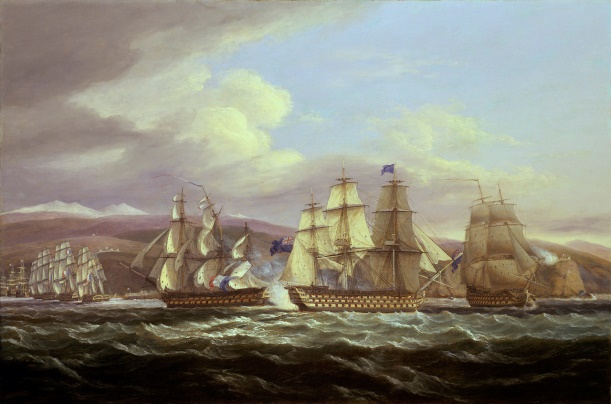 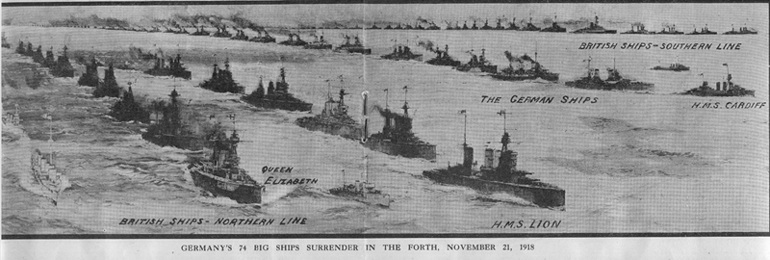 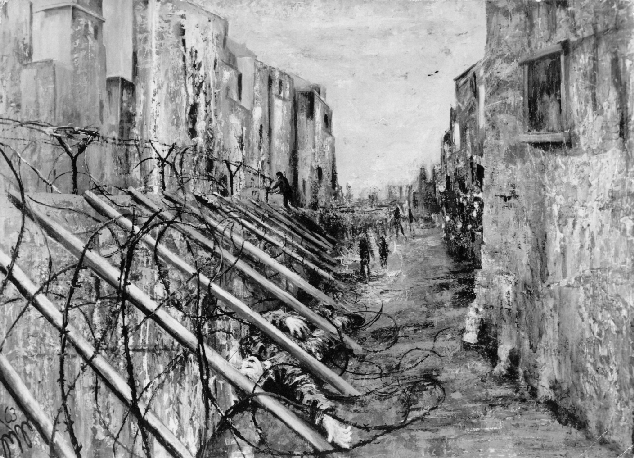 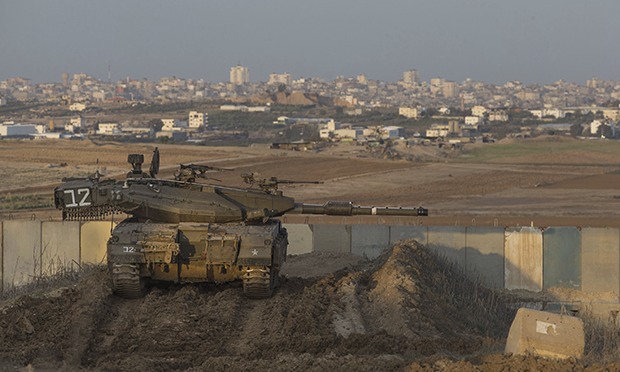 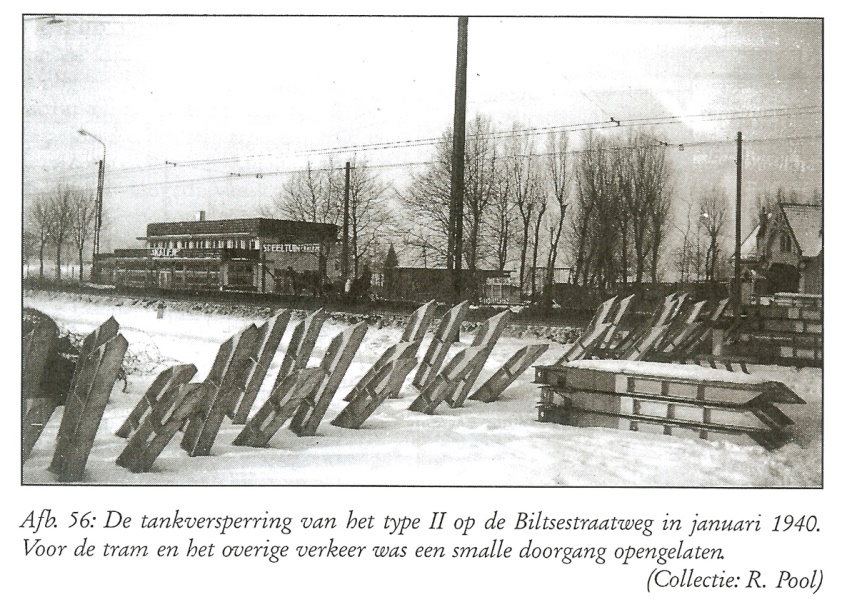 Blokades